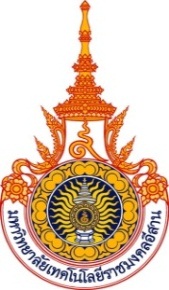 แบบติดตามผลการนำความรู้ไปใช้ประโยชน์  โครงการ ..................................................... ประจำปี ....................................................ระหว่างวันที่  ...............................................  ณ   ..........................................................คำชี้แจง	1. 	แบบสอบถามนี้  มีวัตถุประสงค์เพื่อติดตามผลการนำความรู้จากการฝึกอบรมไปใช้ประโยชน์    		ของผู้ผ่านการฝึกอบรมในโครงการ  (หากไม่สามารถตอบได้  ให้ข้ามไปตอบข้อถัดไป)	2.	โปรดทำเครื่องหมาย    หรือเขียนข้อความลงในช่องที่ต้องการข้อมูลทั่วไป	ชื่อ – สกุล ...................................................................................................................................................		หลักสูตรที่ผ่านการฝึกอบรม.........................................................................................................................หลังจากผ่านการฝึกอบรมแล้ว  ท่านนำความรู้และประสบการณ์ที่ได้จากการฝึกอบรมไปใช้อย่างไร2.1  ท่านได้นำความรู้และประสบการณ์ไปใช้ประโยชน์หรือไม่ 	 นำความรู้ไปใช้ประโยชน์				 ไม่ได้นำความรู้ไปใช้ประโยชน์  2.2  ท่านเริ่มนำความรู้และประสบการณ์ไปใช้ประโยชน์	  	 หลังการอบรมทันที 		 หลังการอบรมแล้ว 15 วัน    		 หลังการอบรมแล้ว 20 วัน  	 หลังการอบรมแล้ว 30 วัน2.3  ท่านนำความรู้และประสบการณ์ไปใช้ประโยชน์เป็นระยะเวลานานเท่าใด  	 ไม่เกิน 1 สัปดาห์		  2 สัปดาห์		 4  สัปดาห์	  4 สัปดาห์ขึ้นไป 2.4	ท่านนำความรู้ที่ได้รับไปใช้ที่ไหน	 ใช้ในครอบครัว		 ใช้ในชุมชน/กลุ่ม	 ใช้ในที่ทำงาน  ใช้เมื่อมีโอกาส2.5	ท่านนำความรู้ไปขยายผลต่อในด้านใด		 ประยุกต์เป็นองค์ความรู้ใหม่				 ให้บริการ / คำปรึกษา		 เป็นวิทยากรถ่ายทอดเทคโนโลยี/เผยแพร่ต่อ		 ใช้ในการประกอบอาชีพ		 ใช้ในชีวิตประจำวัน  	 อื่น ๆ โปรดระบุ2.6	ความรู้ที่ได้รับสามารถนำไปใช้ประโยชน์และประเมินเป็นรายได้เฉลี่ยเพิ่มขึ้นกี่บาทต่อเดือน  		 รายได้หลัก  (รายได้จากอาชีพประจำและใช้เวลาส่วนใหญ่)   	จำนวน	......................	บาท			 รายได้เสริม (รายได้เพิ่มนอกจากอาชีพประจำและใช้เวลาว่าง) 	จำนวน	......................	บาท2.7	ท่านสามารถนำความรู้ไปลดรายจ่ายได้กี่บาทต่อเดือน  โปรดระบุ	จำนวน	......................	บาทข้อเสนอแนะ  ………………………………………………………………………………………………............................... ……………………………………………………………………………………………………………………………….……………...……………………………………………………………………………………………………………………………….……………...……………………………………………………………………………………………………………………………….……………...............................................................ผู้กรอกแบบติดตาม วันที่ ............. เดือน ....................... ปี ...............  ด้วยความขอบคุณ  จาก  มหาวิทยาลัยเทคโนโลยีราชมงคลอีสาน